CHI HỘI CHỮ THẬP ĐỎ TRƯỜNG MẦM NON BẮC CẦU THAM GIA ĐẠI HỘI ĐẠI BIỂU HỘI CHỮ THẬP ĐỎ PHƯỜNG NGỌC THỤY LẦN THỨ IV, NHIỆM KỲ 2021 - 2026Căn cứ Điều lệ Hội Chữ thập Đỏ (CTĐ) Việt Nam và thực hiện Kế hoạch số 10/KH-CTĐ ngày 29/10/2020 của Hội CTĐ quận Long Biên, được sự chỉ đạo của Ban Thường vụ Hội CTĐ quận Long Biên, cùng Đảng ủy, UBND phường Ngọc Thụy, ngày 24/10/2021, Hội CTĐ phường Ngọc Thụy tổ chức Đại hội đại biểu Hội CTĐ Việt Nam lần thứ IV nhiệm kỳ 2021 - 2026 với sự tham gia của 125 đại biểu chính thức. Tại Đại hội, Chi hội CTĐ Trường Mầm non Bắc Cầu có 02 đại biểu tham dự.Nhiệm kỳ 2016 - 2021, Chi hội CTĐ Trường Mầm non Bắc Cầu đã triển khai toàn diện các hoạt động công tác hội, đạt được nhiều kết quả khả quan, có hiệu quả, vai trò của Hội CTĐ tại trường ngày càng được khẳng định. Các hoạt động của Chi hội CTĐ được tăng cường cả số lượng và nâng cao chất lượng, đóng góp tích cực vào các chương trình an sinh xã hội, phong trào nhân đạo từ thiện của Hội thu hút được đông đảo cán bộ, giáo viên, nhân viên trong nhà trường tham gia. Cán bộ, giáo viên, nhân viên tích cực tham gia phong trào hiến máu nhân đạo do phường phát động.Tại Đại hội,đồng chí Nguyễn Trọng Duy - Chủ tịch Hội CTĐ quận Long Biên đã ghi nhận, biểu dương kết quả hoạt động của Hội CTĐ phường Ngọc Thụy đạt được trong nhiệm kỳ qua. Đồng chí mong muốn, nhiệm kỳ 2021 - 2026, Ban Chấp hành Hội CTĐ phường, cùng các Chi hội tiếp tục đoàn kết, thống nhất, phát huy những thành quả đã đạt được, đồng tâm hiệp lực để triển khai hoàn thành tốt các chỉ tiêu, nhiệm vụ Nghị quyết Đại hội nhiệm kỳ 2021 - 2026 đề ra. Với tinh thần trách nhiệm, tập trung trí tuệ, phát huy dân chủ đoàn kết, thống nhất. Đại hội đã hiệp thương bầu Ban Chấp hành nhiệm kỳ 2021 - 2026 gồm 15 đồng chí. Đồng chí Hoàng Trung Nam được tín nhiệm giữ chức vụ Chủ tịch. Đại hội cũng đã hiệp thương bầu đoàn đại biểu tham dự Đại hội đại biểu Hội CTĐ quận Long Biên lần thứ IV, nhiệm kỳ 2021 - 2026 gồm 11 đại biểu và 01 đại biểu dự khuyết. Thông qua nghị quyết với các mục tiêu nhiệm vụ và giải pháp cơ bản thực hiện công tác hội và phong trào CTĐ trong nhiệm kỳ 2021 - 2026.Sau đây là một số hình ảnh tại Đại hội.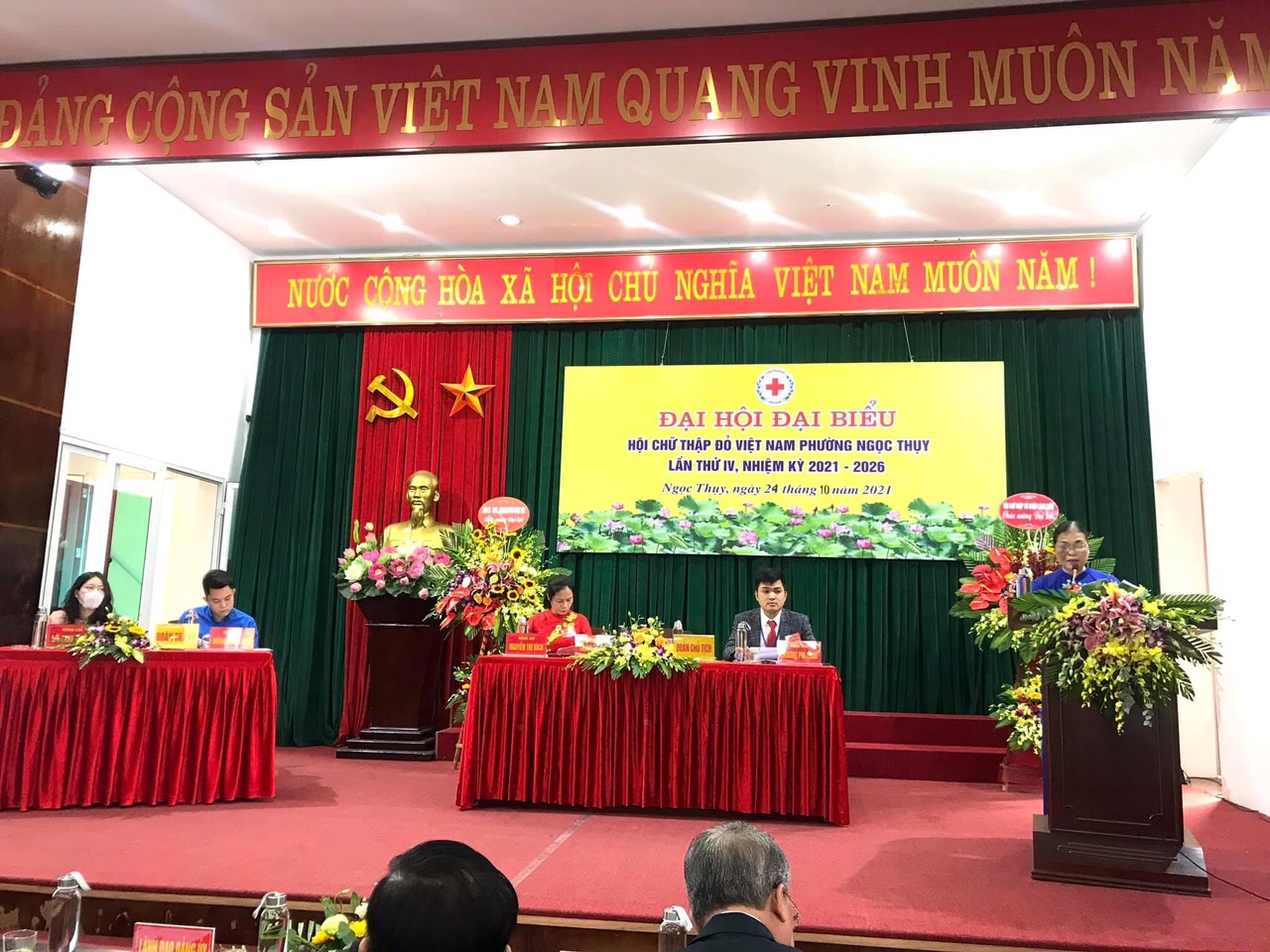 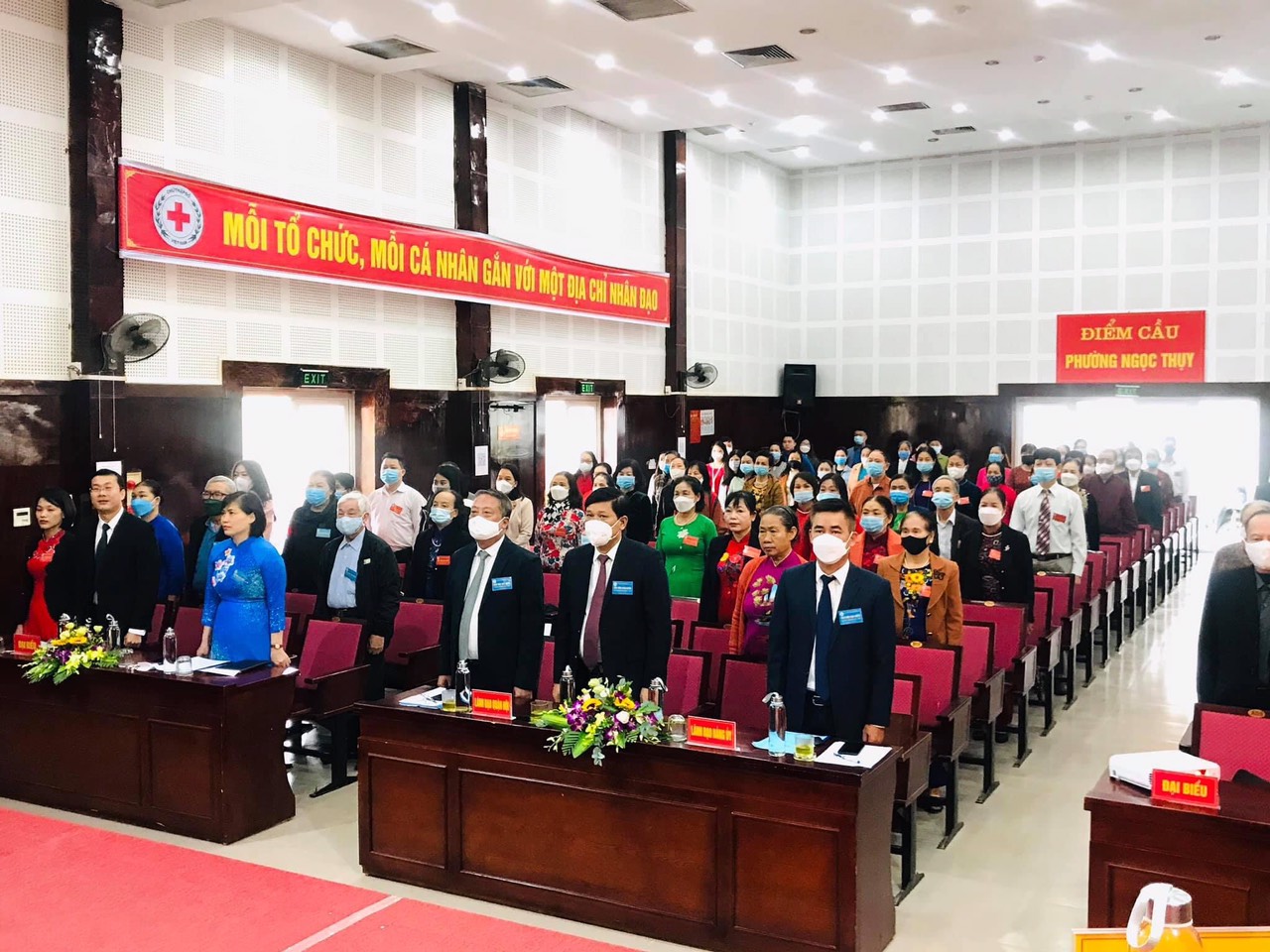 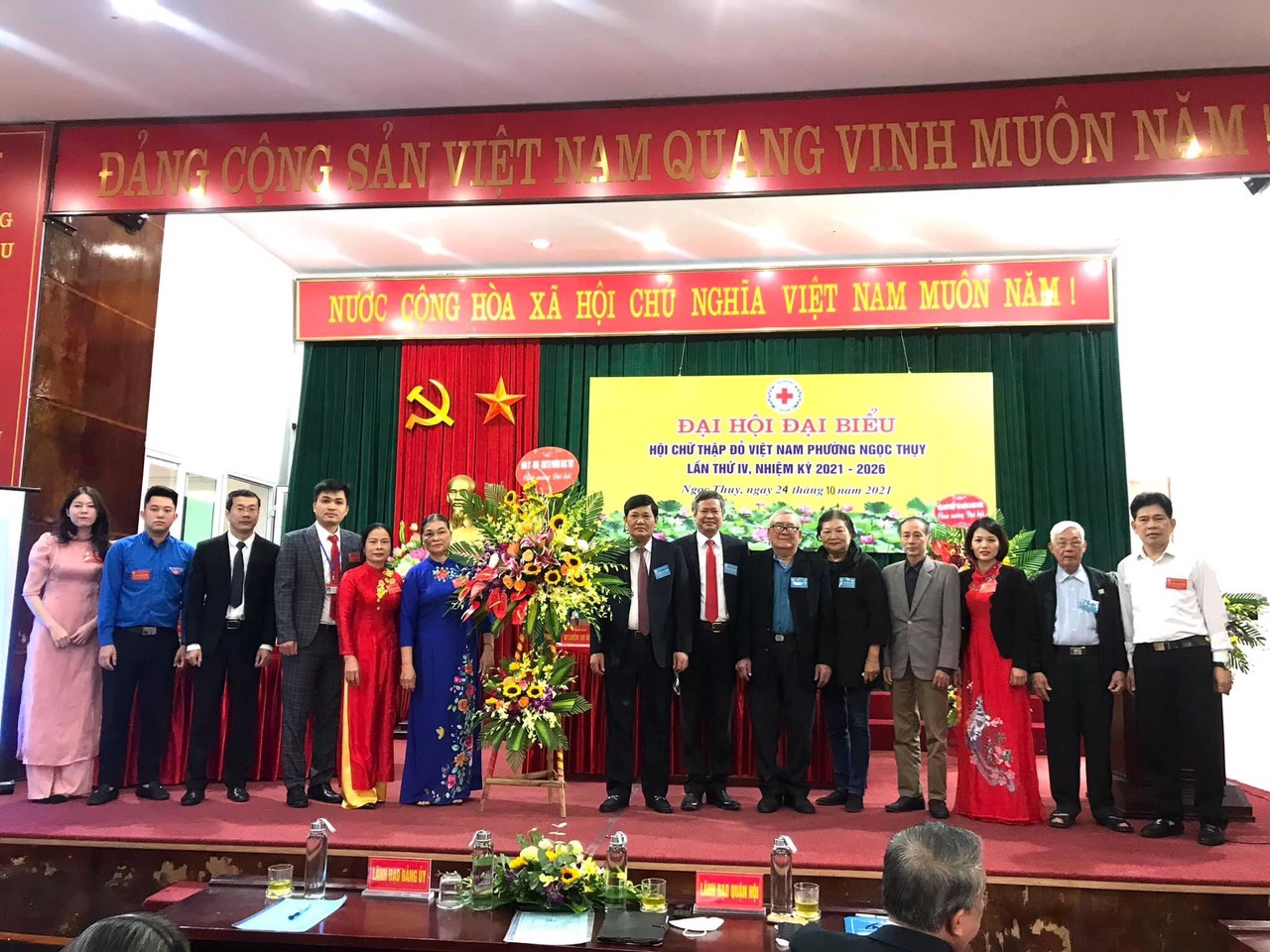 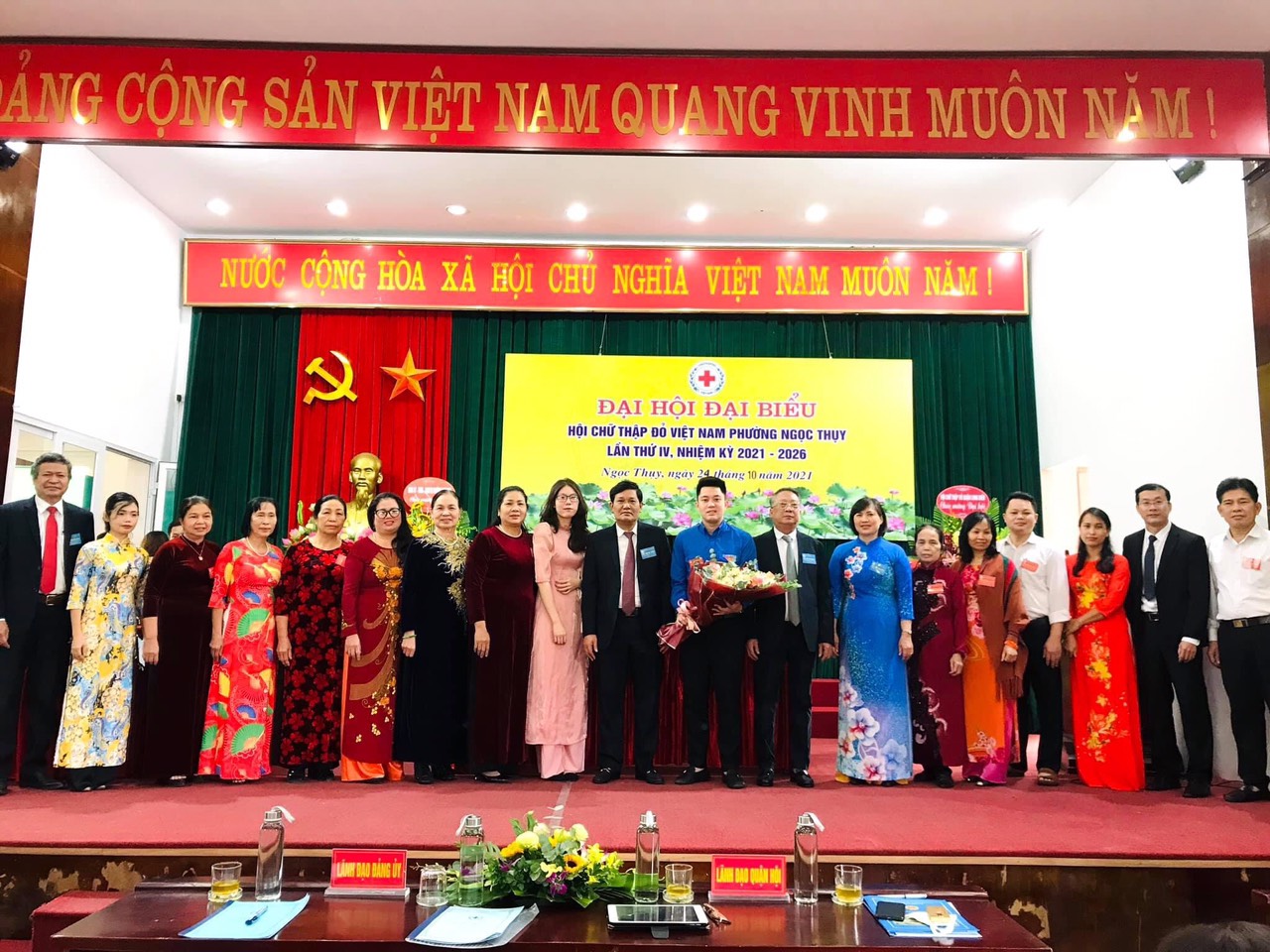 